         ҠАРАР                                                                                            ПОСТАНОВЛЕНИЕ16 декабрь  2022  й.                         №59                  16 декабря 2022гОб утверждении  Порядка и сроков внесения изменений в Перечни главных администраторов доходов и источников финансирования дефицита бюджета сельского поселения Нижнеаврюзовский сельсовет муниципального района Альшеевский район Республики Башкортостан  	В соответствии со статьями 160.1 и 160.2 Бюджетного кодекса Российской Федерации, постановлениями Правительства Российской Федерации от 16 сентября 2021 г. № 1569 «Об утверждении общих требований к закреплению за органами государственной власти (государственными органами) субъекта Российской Федерации, органами управления территориальными фондами обязательного медицинского страхования, органами местного самоуправления, органами местной администрации полномочий  главного  администратора доходов бюджета и к утверждению перечня главных администраторов доходов бюджета субъекта Российской Федерации, бюджета территориального фонда обязательного медицинского страхования, местного бюджета» и от 16 сентября 2021 г. № 1568 «Об утверждении общих требований к закреплению за органами государственной власти (государственными органами) субъекта Российской Федерации, органами управления территориальными фондами обязательного медицинского страхования, органами местного самоуправления, органами местной администрации полномочий  главного  администратора источников финансирования дефицита бюджета и к утверждению перечня главных администраторов источников финансирования дефицита бюджета субъекта Российской Федерации, бюджета территориального фонда обязательного медицинского страхования, местного бюджета», администрация сельского поселения Нижнеаврюзовский сельсовет муниципального района Альшеевский район Республики БашкортостанПОСТАНОВЛЯЕТ:         1. Утвердить Порядок и сроки внесения изменений в Перечни главных администраторов доходов и источников финансирования дефицита бюджета сельского поселения Нижнеаврюзовский сельсовет муниципального района Альшеевский район Республики Башкортостан  согласно приложению к настоящему постановлению.4.   Контроль исполнения настоящего постановления оставляю за собой.          5. Настоящее постановление применяется к правоотношениям, возникающим при составлении и исполнении бюджета сельского поселения Нижнеаврюзовский сельсовет муниципального района Альшеевский район Республики  Башкортостан, начиная с бюджета на 2023 год и на плановый период 2024 и 2025 годов.Глава Администрации                                                   Р.Р.ФайрушинПриложениек постановлению главыадминистрации сельского поселения Нижнеаврюзовскийсельсовет муниципального района Альшеевский район РБот 16 декабря 2022 года № 59 Порядок и сроки внесения изменений в Перечни главных администраторов доходов и источников финансирования  бюджета сельского поселения Нижнеаврюзовскийсельсовет муниципального района Альшеевский район Республики Башкортостан1. Перечни главных администраторов доходов и источников финансирования  бюджета сельского поселения Нижнеаврюзовскийсельсовет муниципального района Альшеевский район Республики Башкортостан (далее – сельского поселения) утверждаются распоряжением администрации сельского поселения.2. В случае изменения состава и (или) функций главных администраторов доходов и источников финансирования  бюджета сельского поселения, а также изменения принципов назначения и присвоения, структуры кодов классификации доходов бюджетов Российской Федерации, главные администраторы доходов и источников финансирования бюджета сельского поселения доводят эту информацию в электронной форме или на бумажном носителе до Муниципального казенного учреждения «Централизованная бухгалтерия муниципального района Альшеевский район Республики Башкортостан» в течение 10 рабочих дней со дня наступления указанных изменений. 3. Муниципальное казенное учреждение «Централизованная бухгалтерия муниципального района Альшеевский район Республики Башкортостан» в течение 30 рабочих дней со дня поступления информации, указанной в пункте 2 настоящего Порядка, готовит и вносит в установленном законодательством порядке в администрацию сельского поселения проект распоряжения администрации сельского поселения о внесении изменений в Перечни главных администраторов доходов и источников финансирования  бюджета сельского поселения. Управляющий делами администрации СП                          Р.Р.ГильмановаБАШҠОРТОСТАН  РЕСПУБЛИКАҺЫӘЛШӘЙ РАЙОНЫМУНИЦИПАЛЬ РАЙОНЫНЫҢТубәнге Әурез АУЫЛ СОВЕТЫАУЫЛ БИЛӘМӘҺЕХАКИМИӘТЕ(БАШҠОРТОСТАН РЕСПУБЛИКАҺЫӘЛШӘЙ РАЙОНЫТубәнге Әурез АУЫЛ СОВЕТЫ) 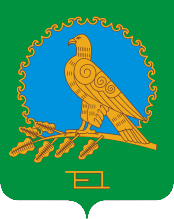               АДМИНИСТРАЦИЯСЕЛЬСКОГО ПОСЕЛЕНИЯНИЖНЕАВРЮЗОВСКИЙ СЕЛЬСОВЕТМУНИЦИПАЛЬНОГО РАЙОНААЛЬШЕЕВСКИЙ РАЙОНРЕСПУБЛИКИ БАШКОРТОСТАН(НИЖНЕАВРЮЗОВСКИЙ СЕЛЬСОВЕТАЛЬШЕЕВСКОГО  РАЙОНАРЕСПУБЛИКИ БАШКОРТОСТАН)